Na základě cenové nabídky ze dne 13. 03. 2024 u vás objednáváme služby spočívající ve výkonu činnosti výkon činnosti technického dozoru stavebníka (TDS) na akci Trávník, havarijní oprava dešťové kanalizace DV1-Š1-Nátok 1.

Rozsah činností: v návaznosti na realizaci stavby a plnění Smlouvy o dílo SML/344/2024 (včetně všech jejich dodatků).
Termín realizace : od 02. 07. 2024 + 4 - 5 týdnů (v průběhu realizace stavebních prací)

Cena za výkon činnosti TDS: 90.750,- Kč vč. DPH ( 75.000,- Kč bez DPH)

Splatnost faktury 30 dnů od předání faktury objednavateli.

Příloha: cenová nabídka ze dne 13. 03. 2024

Akceptace objednávky:	31.05.2024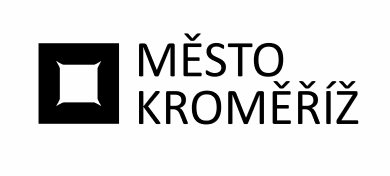 Městský úřad KroměřížMěstský úřad KroměřížMěstský úřad KroměřížMěstský úřad KroměřížMěstský úřad KroměřížMěstský úřad Kroměřížtel. xxxVelké náměstí 115Velké náměstí 115Velké náměstí 115Velké náměstí 115Velké náměstí 115Velké náměstí 115fax xxx767 01 Kroměříž767 01 Kroměříž767 01 Kroměříž767 01 Kroměříž767 01 Kroměříž767 01 Kroměřížwww.mesto-kromeriz.czKališek-Hydro s.r.o.Kališek-Hydro s.r.o.Kališek-Hydro s.r.o.Kališek-Hydro s.r.o.Kališek-Hydro s.r.o.Kališek-Hydro s.r.o.Drahlov 126Drahlov 126Drahlov 126Drahlov 126Drahlov 126Drahlov 126Odbor investicOdbor investicOdbor investicOdbor investicOdbor investicOdbor investicOdbor investicOdbor investicOdbor investic78375783757837578375CharvátyCharvátyIČ:IČ:IČ:IČ:0870744808707448DIČ:DIČ:DIČ:DIČ:CZ08707448CZ08707448Váš dopis značky///ze dneze dnevyřizujevyřizujevyřizujevyřizuje//linkalinkaV Kroměříži///0.0.00000.0.0000xxxxxxxxxxxx/29.5.2024OBJEDNÁVKA č.OBJ/2024/0978/INVObjednatel:Město KroměřížMěsto KroměřížVelké nám. 115/1Velké nám. 115/176701 Kroměříž76701 KroměřížIČ:00287351DIČ:CZ00287351xxxxxx